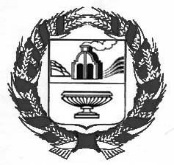 «КГБСУСО «Ключевский дом-интернат малой вместимости для престарелых и инвалидов»______________________________________________________________________________________        СОГЛАСОВАНО                                                                                             УТВЕРЖДАЮ  Председатель                                                                                                Директор КГБСУСО «Ключевский  профсоюзного  комитета                                                                        дом-интернат малой вместимости»                                                                                                                                 _______________С.Н.Кирюшин                                                                                                                                           (подпись)   (Ф.И.О.)___________ ______________                                                                             "___"__________ ________ г. (подпись)     (Ф.И.О.)                                                                                "__"___________ _________ г.                                                                                                  М.П.Примерный перечень антикоррупционныхмероприятий на 2017 – 2019 гг.НаправлениеМероприятиеСрок исполненияОтветственныйОрганизационное обеспечениеОрганизационное обеспечениеОрганизационное обеспечениеОрганизационное обеспечениеНормативное обеспечение, закрепление стандартов поведения и декларация намеренийРазработка и принятие антикоррупционной политики организации 2018гРабочая группаНормативное обеспечение, закрепление стандартов поведения и декларация намеренийРазработка и утверждение плана реализации антикоррупционных мероприятий.До 31.12. 2018Рабочая группаНормативное обеспечение, закрепление стандартов поведения и декларация намеренийРазработка и принятие кодекса этики и служебного поведения работников организации2017гРабочая группаНормативное обеспечение, закрепление стандартов поведения и декларация намеренийРазработка и принятие положения о конфликте интересов2018гРабочая группаНормативное обеспечение, закрепление стандартов поведения и декларация намеренийРазработка и принятие порядка уведомления о склонении к совершению коррупционных нарушений2018гРабочая группаНормативное обеспечение, закрепление стандартов поведения и декларация намеренийНормативное обеспечение, закрепление стандартов поведения и декларация намеренийОпределение должностных лиц (структурных подразделений), ответственных за профилактику коррупционных или иных правонарушений, внесение соответствующих изменений в должностные инструкции работников 2018гРабочая группаРазработка и введение специальных антикоррупционных процедурВведение процедуры информирования работниками работодателя о случаях склонения их к совершению коррупционных нарушений и порядка рассмотрения таких сообщений, включая создание доступных каналов передачи обозначенной информации (механизмов "обратной связи", телефона доверия и т.п.) 2018гРабочая группаРазработка и введение специальных антикоррупционных процедурВведение процедуры информирования работодателя о ставшей известной работнику информации о случаях совершения коррупционных правонарушений другими работниками, контрагентами организации или иными лицами и порядка рассмотрения таких сообщений, включая создание доступных каналов передачи обозначенной информации (механизмов "обратной связи", телефона доверия и т.п.) 2018гРабочая группаРазработка и введение специальных антикоррупционных процедурВведение процедуры информирования работниками работодателя о возникновении конфликта интересов и порядка урегулирования выявленного конфликта интересов2018гРабочая группаРазработка и введение специальных антикоррупционных процедурПроведение периодической оценки коррупционных рисков в целях выявления сфер деятельности организации, наиболее подверженных таким рискам, и разработки соответствующих антикоррупционных мерЕжегодноРуководители структурных подразделенийОбучение и информирование работников Размешение локальных нормативных актов, регламентирующих вопросы предупреждения и противодействия коррупции в организации, По мере необходимостиИнспектор кадровОбучение и информирование работниковОзнакомление работников под роспись с нормативными документами, регламентирующими вопросы предупреждения и противодействия коррупции в организацииПри приеме на работуИнспектор кадровОбучение и информирование работниковПроведение обучающих мероприятий по вопросам профилактики и противодействия коррупцииПри приеме на работу , но не реже 1р в годРуководители структурных подразделенийОбучение и информирование работниковОрганизация индивидуального консультирования работников по вопросам применения (соблюдения) антикоррупционных стандартов и процедурПо мере необходимостиРуководитель структурного  подразделенияОбеспечение соответствия системы внутреннего контроля и аудита организации требованиям антикоррупционной политики организацииОсуществление регулярного контроля соблюдения хохяйственных процедурПостоянноРуководители структурных подразделенийОбеспечение соответствия системы внутреннего контроля и аудита организации требованиям антикоррупционной политики организацииОсуществление регулярного контроля данных бухгалтерского учета, наличия и достоверности первичных документов бухгалтерского учетаПо мере необходимостиРуководительПрофсоюзная организацияОбеспечение соответствия системы внутреннего контроля и аудита организации требованиям антикоррупционной политики организацииОсуществление регулярного контроля экономической обоснованности расходов в сферах с высоким коррупционным риском: обмен деловыми подарками, представительские расходы, благотворительные пожертвования, вознаграждения внешним консультантамПо мере необходимостиРуководитель Профсоюзная организацияОценка результатов проводимой антикоррупционной работы и распространение отчетных материаловПроведение регулярной оценки результатов работы по противодействию коррупцииОдин раз в годРуководители структурных подразделенийОценка результатов проводимой антикоррупционной работы и распространение отчетных материаловПодготовка и распространение отчетных материалов о проводимой работе и достигнутых результатах в сфере противодействия коррупцииОдин раз в годРуководители структурных подразделенийСотрудничество с правоохранительными органами в сфере противодействия коррупцииОказание содействия уполномоченным представителям контрольно- надзорных и правоохранительных органов при проведении ими проверок деятельности организации по противодействию коррупции.По мере необходимостиРуководитель 